8. Орієнтовна вартість (кошторис) проекту (всі складові проекту та їхня  орієнтовна вартість):Складові завданняОрієнтовна вартість, гривеньДемонтаж будови30 000,00Облаштування тротуарною плиткою   80мм  (10 * 8 = 80 кв м)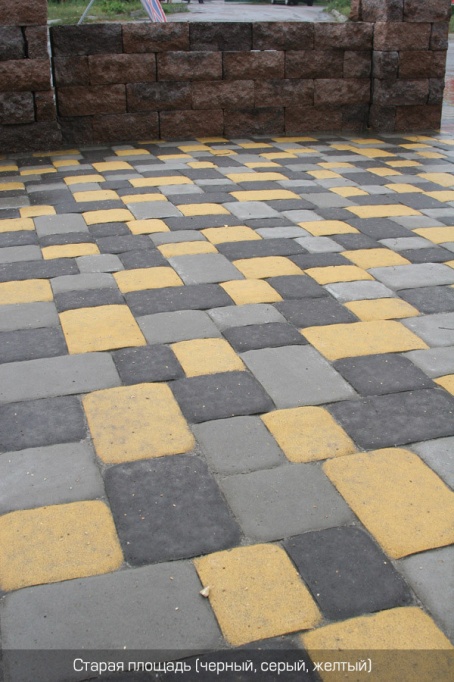 000,00Вуличні автономні фонарі 30 Вт на сонячних батареях 250 Вт - 2 шт. 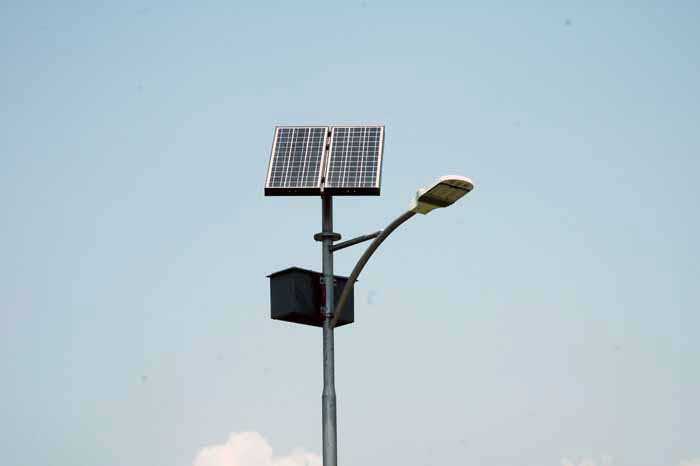 52 000,00Подземный мусорный контейнер с увеличенной мусороприёмной колонкой (2 шт.)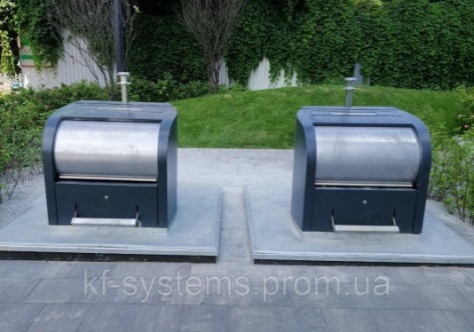 530 000,00Склопластикові контейнери для відходів:контейнер "ДЗВІН"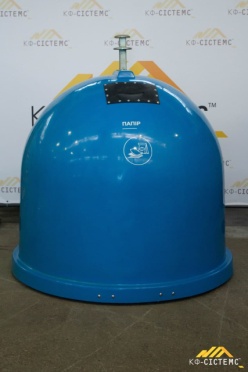 контейнер "ТРАПЕЦІЯ"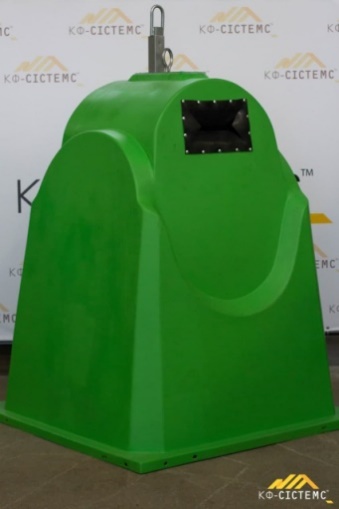 контейнер "ДЗВІН"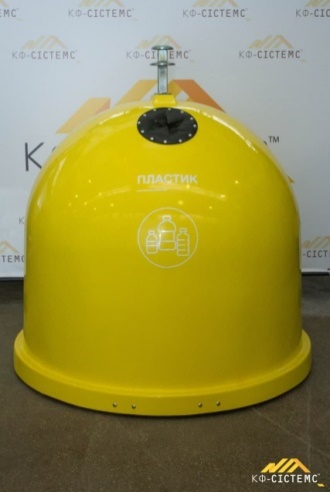 Контйенер для скла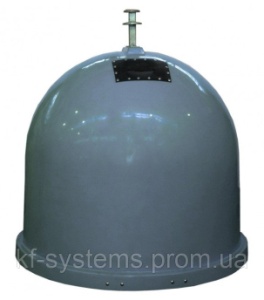 4*20750 = 83 000